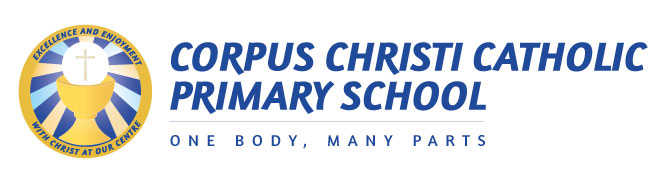  Food Policy IntroductionIn our school we are committed to giving all our children consistent messages about all aspects of health to help them understand the impact of particular behaviours, and encourage them to take responsibility for the choices they make. This policy should be read alongside the school's policies for: PSHERSEPEDesign Technology.The school supports the '5-A-DAY' campaign to encourage children to eat five portions of fruit and vegetables a day which has been shown to reduce the onset of certain life-threatening conditions, as well as being helpful in tackling and preventing childhood obesity.RationaleOur school is an accredited healthy school. It is important that we consider all elements of our work to ensure that we promote health awareness in all members of the school community. We can provide a valuable role model to children and their families with regard to food and healthy-eating patterns. Through effective leadership, the school ethos and the curriculum, all school staff can bring together all elements of the school day to create an environment that supports healthy lifestyles.Aims and ObjectivesTo ensure that we are giving consistent messages about food and healthTo give our children the information they need to make healthy choicesTo promote health awareness for children To contribute to the healthy physical development of all members of our school communityTo support children and families in managing food related issuesSettings for food policyWe do not use vending machines in our school. Currently we do not run a tuck shop but if we decide to do so in the future, the food policy will be applied to all items sold.Breakfast clubThe importance of a healthy start to the day is emphasised for children in our Breakfast Club. The cereals and bread choices are wholemeal, low in salt and sugar and portion sizes meet the school food standards 2015. There is a choice of milk, water and juice for drinks and fruit is offered when available.  All children attending are expected to have breakfast unless parents inform us that breakfast has been had at home.  Breakfast club is run by school and costs are kept to the minimum to ensure that children can access a breakfast, but where families are in crisis or financial difficulties arrangements can be made in the interests of making sure that our children have a good start to the day.  SnacksWe take part in the Government initiative to provide all infants with free fruit and vegetables during the day, therefore all Foundation Stage and Key Stage 1 classes include a snack of fruit /vegetables for all children some time during the day. Any leftover fruit is offered to children in Key Stage 2 on a rota basis.School lunches and packed lunchesMenus are regularly revised based on consultation with children, parents and staff and reflect the latest nutritional requirements. Children are encouraged to try new foods and are offered taster opportunities to try to widen their food experiences, both in curriculum time and by the catering team. The catering manager regularly meets with the Head Teacher and business manager to discuss the business and Governors are involved in monitoring the quality of the provision.   Many children bring a packed lunch to school. We regularly include newsletter items about the contents of these and we do not allow sweets, chocolate bars (although we do allow chocolate covered biscuits at present) or fizzy drinks. Children’s lunchboxes are monitored by lunchtime staff and inappropriate foods removed and returned to class teachers. Parents are always informed if their child’s packed lunch is insufficient for their needs and children are provided with school food when needed.  Parents are regularly provided with ideas and support for lunchbox content.  Children who have free school meals are able to have a packed lunch  on school visits provided by school and quality lunchboxes are used for this so that children do not feel different.     A high quality lunch experienceThe following practices are in place to ensure that our children have the very best experience at lunchtime, often the most vulnerable time of the day as there is less structure and children can be uneasy about food.  Opportunities for supported play outside for our younger children.High quality toys and resources.Good staff ratios to support safety and individual needs.Reception staff and Year One staff settle their children into lunchtime throughout the year during curriculum time to teach their children how to socialise and use a knife and fork and to encourage food choices.  Accessible Learning Mentor, Assistant Head and Head Teacher support across lunchtime.Clean and well furbished toilets.A drive for making sure that all children have something that they enjoy eating.Monitoring of queues so that children are not waiting around for food service.Whether having a packed lunch or school meal friends are able to eat together.Tables regularly cleaned throughout service.Tasty food. A happy lunch team who know the children well.All waste is monitored to ensure that we know the children’s likes and dislikes and children require permission to leave any food.  If there are any concerns parents are contacted and new ideas tried.  We also regularly consult about our meals. Working closely with parents to ensure that special dietary requirements are met, e.g. allergies, religious observance and ensuring up to date Epi pen training.  All children with allergies and dietary preferences are known to staff and their information is displayed sensitively.   DrinksWater is freely available throughout the school day to all members of the school community.The school has provided quality water bottles for each child.  Children may drink their water at any time except during assembly and learning time.  We request that children do not bring juice or flavoured waters to school unless there is a reason for this that school is made aware of.  Milk is available to all children if their parents choose and is available free of charge to children in FS and KS1. Food across the CurriculumIn Foundation Stage, Key Stage 1 and Key Stage 2 there are a number of opportunities for children to develop their knowledge and understanding of good health, including healthy-eating patterns and the practical skills that are needed to understand where food comes from such as shopping, preparing and cooking food. Food Technology as part of DT provides the opportunity to learn about where food comes from and apply healthy-eating messages through practical work with food, including preparation and cooking. Children also have the opportunity to dis-assemble foods to see how they are made.  Maths offers the possibility of understanding nutrition labelling, calculating quantities for recipes, weighing and measuring ingredients and carrying out surveys. Enterprise initiatives are often food based. Science provides an opportunity to learn about the types of food available, their nutritional composition, digestion and the function of different nutrients in contributing to health, and how the body responds to exercise. RE provides the opportunity to discuss the role of certain foods in the major religions of the world. Children experience different foods associated with religious festivals.ICT can afford children the opportunity to research food issues using the internet and other electronic resources. Children design packaging and adverts to promote healthy food choices.Literacy provides children with the opportunity to explore poetry, persuasion, argument and narrative writing using food and food-related issues as a stimulus, e.g. writing to a company to persuade them to use locally grown foods in its restaurant.  PSHCE encourages young people to take responsibility for their own health and well-being, teaches them how to develop a healthy lifestyle and addresses issues such as body image. Children are able to discuss issues of interest to young people, e.g. advertising and sustainable development. Healthy whole school events/foci annually support children, staff and parents in making healthier choices. Physical Education provides children with the opportunity to develop physically and to understand the practical impact of sport, exercise and other physical activity such as dance and walking. A wide range of after school provision also supports children in developing healthier lifestyles. School visits provide children with activities to enhance their physical development, e.g. to activity centres, and to local restaurants. Visitors to school also raise the profile of fresh food e.g. local restauranteurs.  PartnershipsThe partnership of home and school is critical in shaping how children and young people behave, particularly where health is concerned. Each must reinforce the other. This is not always easy but our school is well placed to lead by example. We work closely with parents where there are special dietary requirements to ensure that parents and children can feel confident and supported in school. Where training is needed for medical intervention, e.g. tube feeding and diabetes, we ensure that all staff are well trained and supported by the senior leadership team. Where parents or children experience mental health issues around food our CAMHS worker and educational psychologist are used for support. This policy will be reviewed bi-annually or to take account of new developments Food PolicyWritten:April 2018Last Review:April 2020Next Review:April 2022